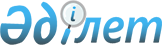 О городском бюджете на 2017-2019 годыРешение Таразского городского маслихата Жамбылской области от 23 декабря 2016 года № 13-3. Зарегистрировано Департаментом юстиции Жамбылской области 26 декабря 2016 года № 3261.
      Примечание РЦПИ.

      В тексте документа сохранена пунктуация и орфография оригинала.
      В соответствии со статьей 9 Бюджетного кодекса Республики Казахстан от 4 декабря 2008 года и статьей 6 Закона Республики Казахстан от 23 января 2001 года "О местном государственном управлении и самоуправлении в Республике Казахстан" Таразский городской маслихат РЕШИЛ:
      1. Утвердить городской бюджет на 2017-2019 годы согласно приложениям 1, 2 и 3 соответственно, в том числе на 2017 год в следующих объемах:
      1) доходы – 43 221 696 тысяч тенге, в том числе по:
      налоговым поступлениям – 7 811 808 тысяч тенге;
      неналоговым поступлениям – 148 290 тысяч тенге; 
      поступлениям от продажи основного капитала – 828 090 тысяч тенге;
      поступлениям трансфертов – 34 433 508 тысяч тенге;
      2) затраты – 46 256 484 тысяч тенге;
      3) чистое бюджетное кредитование - 0 тенге:
      бюджетные кредиты – 0 тенге;
      погашение бюджетных кредитов - 0 тенге;
      4) сальдо по операциям с финансовыми активами – 629 514 тенге:
      приобретение финансовых активов – 629 514;
      5) дефицит (профицит) бюджета - -3 664 302 тысяч тенге;
      6) финансирование дефицита (использование профицита) бюджета 3 664 302 тысяч тенге:
      поступление займов – 3 171 028 тенге; 
      погашение займов - 0 тенге;
      используемые остатки бюджетных средств – 493 274 тенге.
      Сноска. Пункт 1 –в редакции решения Таразского городского маслихата Жамбылской области от 16.06.2017 № 20-6 (вводится в действие с 01.01.2017); с изменениями, внесенными решениями Таразского городского маслихата от 18.08.2017 № 22-3 (вводится в действие с 01.01.2017); 18.10.2017 № 24-3 (вводится в действие с 01.01.2017); 28.11.2017 № 25-3 (вводится в действие с 01.01.2017). 


      2. Утвердить резерв акимата города на 2017 год в 55 330 тысяч тенге.
      Сноска. Пункт 2 с изменениями, внесенными решениями Таразского городского маслихата Жамбылской области от 14.04.2017 № 19-3 (вводится в действие с 01.01.2017); 18.08.2017 № 22-3 (вводится в действие с 01.01.2017); 18.10.2017 № 24-3 (вводится в действие с 01.01.2017).


      3. Утвердить перечень бюджетных программ, не подлежащих секвестру в процессе исполнения городского бюджета на 2017 год согласно приложению 4.
      4. Утвердить объем поступлений в бюджет города Тараза от продажи земельных участков сельскохозяйственного назначения согласно приложению 5.
      5. Контроль за исполнением и публикацию на интернет-ресурсе данного решения возложить на постоянную комиссию городского маслихата по бюджету и социально-экономическому развитию города.
      6. Настоящее решение вступает в силу со дня государственной регистрации в органах юстиции и вводится в действие с 1 января 2017 года.  Бюджет города Тараза на 2017 год
      Сноска. Приложение 1 – в редакции решения Таразского городского маслихата Жамбылской области от 28.11.2017 № 25-3 (вводится в действие с 01.01.2017). Бюджет города Тараза на 2018 год Бюджет города Тараза на 2019 год Перечень бюджетных программ, не подлежащих секвестру в процессе исполнения городского бюджета на 2017 год Объем поступлений в бюджет города Тараза от продажи земельных участков сельскохозяйственного назначения
					© 2012. РГП на ПХВ «Институт законодательства и правовой информации Республики Казахстан» Министерства юстиции Республики Казахстан
				
      Председатель сессии

Исполняющий обязанности 

      Таразского городского

секретаря Таразского

      маслихата

 городского маслихата

      Т. Мананов

Г. Мадимаров
Приложение 1
к решению Таразского
городского маслихата № 13-3
от 23 декабря 2016 года
Категория
Категория
Категория
Категория
Сумма, тысяч тенге
Класс
Класс
Класс
Сумма, тысяч тенге
Подкласс
Подкласс
Наименование
1
2
4
1. ДОХОДЫ
43 221 696
1
НАЛОГОВЫЕ ПОСТУПЛЕНИЯ
7 811 808
01
Подоходный налог
2 659 665
2
Индивидуальный подоходный налог
2 659 665
03
Социальный налог
2 013 800
1
Социальный налог
2 013 800
04
Hалоги на собственность
2 310 706
1
Hалоги на имущество
1 331 066
3
Земельный налог
231 526
4
Hалог на транспортные средства
747 824
5
Единый земельный налог
290
05
Внутренние налоги на товары, работы и услуги
537 882
2
Акцизы
42 950
3
Поступления за использование природных и других ресурсов
119 555
4
Сборы за ведение предпринимательской и профессиональной деятельности
366 364
5
Налог на игорный бизнес
9 013
07
Прочие налоги
34 763
1
Прочие налоги
34 763
08
Обязательные платежи, взимаемые за совершение юридически значимых действий и (или) выдачу документов уполномоченными на то государственными органами или должностными лицами
254 992
1
Государственная пошлина
254 992
2
НЕНАЛОГОВЫЕ ПОСТУПЛЕНИЯ
148 290
01
Доходы от государственной собственности
55 171
1
Поступления части чистого дохода государственных предприятий
90
5
Доходы от аренды имущества, находящегося в государственной собственности
51 899
7
Вознаграждения по кредитам, выданным из государственного бюджета
2 691
9
Прочие доходы от государственной собственности
491
02
Поступления от реализации товаров (работ, услуг) государственными учреждениями, финансируемыми из государственного бюджета
100
1
Поступления от реализации товаров (работ, услуг) государственными учреждениями, финансируемыми из государственного бюджета
100
04
Штрафы, пени, санкции, взыскания, налагаемые государственными учреждениями, финансируемыми из государственного бюджета, а также содержащимися и финансируемыми из бюджета (сметы расходов) Национального Банка Республики Казахстан
16 374
1
Штрафы, пени, санкции, взыскания, налагаемые государственными учреждениями, финансируемыми из государственного бюджета, а также содержащимися и финансируемыми из бюджета (сметы расходов) Национального Банка Республики Казахстан, за исключением поступлений от организаций нефтяного сектора
16 374
06
Прочие неналоговые поступления
76 645
1
Прочие неналоговые поступления
76 645
3
ПОСТУПЛЕНИЯ ОТ ПРОДАЖИ ОСНОВНОГО КАПИТАЛА
828 090
01
Продажа государственного имущества, закрепленного за государственными учреждениями
437 689
1
Продажа государственного имущества, закрепленного за государственными учреждениями
437 689
03
Продажа земли и нематериальных активов
390 401
1
Продажа земли
330 401
2
Продажа нематериальных активов
60 000
4
ПОСТУПЛЕНИЯ ТРАНСФЕРТОВ
34 433 508
02
Трансферты из вышестоящих органов государственного управления
34 433 508
2
Трансферты из областного бюджета
34 433 508
Функциональная группа
Функциональная группа
Функциональная группа
Функциональная группа
Сумма, тысяч тенге
Администратор бюджетных программ
Администратор бюджетных программ
Администратор бюджетных программ
Сумма, тысяч тенге
Программа
Программа
Наименование
1
2
4
2. ЗАТРАТЫ
46 256 484
01
Государственные услуги общего характера
835 819
112
Аппарат маслихата района (города областного значения)
35 254
001
Услуги по обеспечению деятельности маслихата района (города областного значения)
32 111
003
Капитальные расходы государственного органа
3 143
122
Аппарат акима района (города областного значения)
285 263
001
Услуги по обеспечению деятельности акима района (города областного значения)
274 469
003
Капитальные расходы государственного органа
10 794
452
Отдел финансов района (города областного значения)
115 739
001
Услуги по реализации государственной политики в области исполнения бюджета и управления коммунальной собственностью района (города областного значения)
36 001
010
Приватизация, управление коммунальным имуществом, постприватизационная деятельность и регулирование споров, связанных с этим
976
018
Капитальные расходы государственного органа
762
028
Приобретение имущества в коммунальную собственность
78 000
453
Отдел экономики и бюджетного планирования района (города областного значения)
38 997
001
Услуги по реализации государственной политики в области формирования и развития экономической политики, системы государственного планирования
37 323
004
Капитальные расходы государственного органа
1 674
458
Отдел жилищно-коммунального хозяйства, пассажирского транспорта и автомобильных дорог района (города областного значения)
333 237
001
Услуги по реализации государственной политики на местном уровне в области жилищно-коммунального хозяйства, пассажирского транспорта и автомобильных дорог
111 274
013
Капитальные расходы государственного органа
7 120
067
Капитальные расходы подведомственных государственных учреждений и организаций
214 843
494
Отдел предпринимательства и промышленности района (города областного значения)
27 329
001
Услуги по реализации государственной политики на местном уровне в области развития предпринимательства и промышленности
26 549
003
Капитальные расходы государственного органа
780
02
Оборона
76 077
122
Аппарат акима района (города областного значения)
76 077
005
Мероприятия в рамках исполнения всеобщей воинской обязанности
4 320
006
Предупреждение и ликвидация чрезвычайных ситуаций масштаба района (города областного значения)
71 757
03
Общественный порядок, безопасность, правовая, судебная, уголовно-исполнительная деятельность
312 354
458
Отдел жилищно-коммунального хозяйства, пассажирского транспорта и автомобильных дорог района (города областного значения)
312 354
021
Обеспечение безопасности дорожного движения в населенных пунктах
312 354
04
Образование
21 746 191
464
Отдел образования района (города областного значения)
4 911 632
009
Обеспечение деятельности организаций дошкольного воспитания и обучения
2 478 190
040
Реализация государственного образовательного заказа в дошкольных организациях образования
2 433 442
467
Отдел строительства района (города областного значения)
29 039
037
Строительство и реконструкция объектов дошкольного воспитания и обучения
29 039
464
Отдел образования района (города областного значения)
13 138 306
003
Общеобразовательное обучение
12 619 082
006
Дополнительное образование для детей
519 224
465
Отдел физической культуры и спорта района (города областного значения)
25 352
017
Дополнительное образование для детей и юношества по спорту
25 352
467
Отдел строительства района (города областного значения)
2 507 881
024
Строительство и реконструкция объектов начального, основного среднего и общего среднего образования
2 507 881
464
Отдел образования района (города областного значения)
1 133 981
001
Услуги по реализации государственной политики на местном уровне в области образования
81 251
005
Приобретение и доставка учебников, учебно-методических комплексов для государственных учреждений образования района (города областного значения)
627 598
012
Капитальные расходы государственного органа
1 171
015
Ежемесячная выплата денежных средств опекунам (попечителям) на содержание ребенка-сироты (детей-сирот), и ребенка (детей), оставшегося без попечения родителей
109 463
022
Выплата единовременных денежных средств казахстанским гражданам, усыновившим (удочерившим) ребенка (детей)-сироту и ребенка (детей), оставшегося без попечения родителей
852
029
Обследование психического здоровья детей и подростков и оказание психолого-медико-педагогической консультативной помощи населению
39 035
067
Капитальные расходы подведомственных государственных учреждений и организаций
274 611
06
Социальная помощь и социальное обеспечение
2 203 328
451
Отдел занятости и социальных программ района (города областного значения)
257 509
005
Государственная адресная социальная помощь
11 217
016
Государственные пособия на детей до 18 лет
198 783
025
Внедрение обусловленной денежной помощи по проекту "Өрлеу"
47 509
464
Отдел образования района (города областного значения)
94 111
030
Содержание ребенка (детей), переданного патронатным воспитателям
69 004
031
Государственная поддержка по содержанию детей-сирот и детей, оставшихся без попечения родителей, в детских домах семейного типа и приемных семьях
25 107
451
Отдел занятости и социальных программ района (города областного значения)
1 562 161
002
Программа занятости
606 687
006
Оказание жилищной помощи
221 530
007
Социальная помощь отдельным категориям нуждающихся граждан по решениям местных представительных органов
149 224
010
Материальное обеспечение детей-инвалидов, воспитывающихся и обучающихся на дому
20 853
013
Социальная адаптация лиц, не имеющих определенного местожительства
98 527
014
Оказание социальной помощи нуждающимся гражданам на дому
140 641
017
Обеспечение нуждающихся инвалидов обязательными гигиеническими средствами и предоставление услуг специалистами жестового языка, индивидуальными помощниками в соответствии с индивидуальной программой реабилитации инвалида
211 048
023
Обеспечение деятельности центров занятости населения
113 651
451
Отдел занятости и социальных программ района (города областного значения)
283 099
001
Услуги по реализации государственной политики на местном уровне в области обеспечения занятости и реализации социальных программ для населения
85 284
011
Оплата услуг по зачислению, выплате и доставке пособий и других социальных выплат
1 310
021
Капитальные расходы государственного органа
2 364
050
Реализация Плана мероприятий по обеспечению прав и улучшению качества жизни инвалидов в Республике Казахстан на 2012 – 2018 годы
176 538
054
Размещение государственного социального заказа в неправительственных организациях
849
067
Капитальные расходы подведомственных государственных учреждений и организаций
16 754
458
Отдел жилищно-коммунального хозяйства, пассажирского транспорта и автомобильных дорог района (города областного значения)
6 448
050
Реализация Плана мероприятий по обеспечению прав и улучшению качества жизни инвалидов в Республике Казахстан на 2012 – 2018 годы
6 448
07
Жилищно-коммунальное хозяйство
16 549 684
458
Отдел жилищно-коммунального хозяйства, пассажирского транспорта и автомобильных дорог района (города областного значения)
1 735 244
002
Изъятие, в том числе путем выкупа земельных участков для государственных надобностей и связанное с этим отчуждение недвижимого имущества
1 694 901
003
Организация сохранения государственного жилищного фонда
20 464
004
Обеспечение жильем отдельных категорий граждан
19 879
463
Отдел земельных отношений района (города областного значения)
174 313
016
Изъятие земельных участков для государственных нужд
174 313
464
Отдел образования района (города областного значения)
751 738
026
Ремонт объектов городов и сельских населенных пунктов в рамках Программы развития продуктивной занятости и массового предпринимательства
751 738
467
Отдел строительства района (города областного значения)
10 885 380
003
Проектирование и (или) строительство, реконструкция жилья коммунального жилищного фонда
5 077 767
004
Проектирование, развитие и (или) обустройство инженерно-коммуникационной инфраструктуры
5 807 613
479
Отдел жилищной инспекции района (города областного значения)
67 895
001
Услуги по реализации государственной политики на местном уровне в области жилищного фонда
67 585
005
Капитальные расходы государственного органа
310
458
Отдел жилищно-коммунального хозяйства, пассажирского транспорта и автомобильных дорог района (города областного значения)
372 561
012
Функционирование системы водоснабжения и водоотведения
266 500
026
Организация эксплуатации тепловых сетей, находящихся в коммунальной собственности районов (городов областного значения)
130
028
Развитие коммунального хозяйства
16 390
048
Развитие благоустройства городов и населенных пунктов
89 541
467
Отдел строительства района (города областного значения)
152 788
006
Развитие системы водоснабжения и водоотведения
120 292
007
Развитие благоустройства городов и населенных пунктов
32 496
458
Отдел жилищно-коммунального хозяйства, пассажирского транспорта и автомобильных дорог района (города областного значения)
2 409 765
015
Освещение улиц в населенных пунктах
660 451
016
Обеспечение санитарии населенных пунктов
796 406
017
Содержание мест захоронений и захоронение безродных
2 100
018
Благоустройство и озеленение населенных пунктов
950 808
08
Культура, спорт, туризм и информационное пространство
603 534
455
Отдел культуры и развития языков района (города областного значения)
184 561
003
Поддержка культурно-досуговой работы
184 561
465
Отдел физической культуры и спорта района (города областного значения)
29 855
001
Услуги по реализации государственной политики на местном уровне в сфере физической культуры и спорта
16 952
004
Капитальные расходы государственного органа
21
005
Развитие массового спорта и национальных видов спорта
2 707
006
Проведение спортивных соревнований на районном (города областного значения) уровне
4 477
007
Подготовка и участие членов сборных команд района (города областного значения) по различным видам спорта на областных спортивных соревнованиях
5 698
455
Отдел культуры и развития языков района (города областного значения)
121 008
006
Функционирование районных (городских) библиотек
117 991
007
Развитие государственного языка и других языков народа Казахстана
3 017
456
Отдел внутренней политики района (города областного значения)
43 491
002
Услуги по проведению государственной информационной политики
43 491
455
Отдел культуры и развития языков района (города областного значения)
57 083
001
Услуги по реализации государственной политики на местном уровне в области развития языков и культуры
20 101
010
Капитальные расходы государственного органа
7 605
032
Капитальные расходы подведомственных государственных учреждений и организаций
29 377
456
Отдел внутренней политики района (города областного значения)
167 536
001
Услуги по реализации государственной политики на местном уровне в области информации, укрепления государственности и формирования социального оптимизма граждан
101 097
003
Реализация мероприятий в сфере молодежной политики
58 263
006
Капитальные расходы государственного органа
2 106
032
Капитальные расходы подведомственных государственных учреждений и организаций
6 070
10
Сельское, водное, лесное, рыбное хозяйство, особо охраняемые природные территории, охрана окружающей среды и животного мира, земельные отношения
229 757
462
Отдел сельского хозяйства района (города областного значения)
28 550
001
Услуги по реализации государственной политики на местном уровне в сфере сельского хозяйства
27 615
006
Капитальные расходы государственного органа
935
467
Отдел строительства района (города областного значения)
4 200
010
Развитие объектов сельского хозяйства
4 200
473
Отдел ветеринарии района (города областного значения)
130 441
001
Услуги по реализации государственной политики на местном уровне в сфере ветеринарии
97 595
003
Капитальные расходы государственного органа
478
005
Обеспечение функционирования скотомогильников (биотермических ям)
4 523
006
Организация санитарного убоя больных животных
327
007
Организация отлова и уничтожения бродячих собак и кошек
15 232
008
Возмещение владельцам стоимости изымаемых и уничтожаемых больных животных, продуктов и сырья животного происхождения
213
009
Проведение ветеринарных мероприятий по энзоотическим болезням животных
349
010
Проведение мероприятий по идентификации сельскохозяйственных животных
594
011
Проведение противоэпизоотических мероприятий
11 130
463
Отдел земельных отношений района (города областного значения)
66 566
001
Услуги по реализации государственной политики в области регулирования земельных отношений на территории района (города областного значения)
55 153
006
Землеустройство, проводимое при установлении границ районов, городов областного значения, районного значения, сельских округов, поселков, сел
9 627
007
Капитальные расходы государственного органа
1 786
11
Промышленность, архитектурная, градостроительная и строительная деятельность
460 704
467
Отдел строительства района (города областного значения)
62 313
001
Услуги по реализации государственной политики на местном уровне в области строительства
62 313
468
Отдел архитектуры и градостроительства района (города областного значения)
398 391
001
Услуги по реализации государственной политики в области архитектуры и градостроительства на местном уровне
398 099
004
Капитальные расходы государственного органа
292
12
Транспорт и коммуникации
3 017 509
458
Отдел жилищно-коммунального хозяйства, пассажирского транспорта и автомобильных дорог района (города областного значения)
3 017 509
022
Развитие транспортной инфраструктуры
1 573 043
023
Обеспечение функционирования автомобильных дорог
155 774
045
Капитальный и средний ремонт автомобильных дорог районного значения и улиц населенных пунктов
1 288 692
13
Прочие
55 330
452
Отдел финансов района (города областного значения)
55 330
012
Резерв местного исполнительного органа района (города областного значения)
55 330
14
Обслуживание долга
6 560
452
Отдел финансов района (города областного значения)
6 560
013
Обслуживание долга местных исполнительных органов по выплате вознаграждений и иных платежей по займам из областного бюджета
6 560
15
Трансферты
159 637
452
Отдел финансов района (города областного значения)
159 637
006
Возврат неиспользованных (недоиспользованных) целевых трансфертов
87 456
024
Целевые текущие трансферты из нижестоящего бюджета на компенсацию потерь вышестоящего бюджета в связи с изменением законодательсва
45 334
052
Возврат сумм неиспользованных (недоиспользованных) целевых трансфертов на развитие, выделенных в истекшем финансовом году, разрешенных доиспользовать по решению Правительства Республики Казахстан
3 828
054
Возврат сумм неиспользованных (недоиспользованных) целевых трансфертов, выделенных из республиканского бюджета за счет целевого трансферта из Национального фонда Республики Казахстан
23 019
3. Чистое бюджетное кредитование
0
Бюджетные кредиты
0
Погашение бюджетных кредитов
0
4. Сальдо по операциям с финансовыми активами
629 514
Приобретение финансовых активов
636 036
13
Прочие
636 036
458
Отдел жилищно-коммунального хозяйства, пассажирского транспорта и автомобильных дорог района (города областного значения)
624 036
065
Формирование или увеличение уставного капитала юридических лиц
624 036
479
Отдел жилищной инспекции района (города областного значения)
12 000
065
Формирование или увеличение уставного капитала юридических лиц
12 000
Поступления от продажи финансовых активов государства
6 522
6
Поступления от продажи финансовых активов государства
6 522
01
Поступления от продажи финансовых активов государства
6 522
1
Поступления от продажи финансовых активов внутри страны
6 522
5. Дефицит (профицит) бюджета
-3 664 302
6. Финансирование дефицита (использование профицита) бюджета
3 664 302
Категория
Категория
Категория
Категория
Сумма, тысяч тенге
Класс
Класс
Класс
Сумма, тысяч тенге
Подкласс
Подкласс
Наименование
1
2
4
7
Поступления займов
3 171 028
1
Внутренние государственные займы
3 171 028
2
Договоры займа
3 171 028
8
Используемые остатки бюджетных средств
493 274
Функциональная группа
Функциональная группа
Функциональная группа
Функциональная группа
Сумма, тысяч тенге
Администратор бюджетных программ
Администратор бюджетных программ
Администратор бюджетных программ
Сумма, тысяч тенге
Программа
Программа
Наименование
1
2
4
16
Погашение займов
0Приложение 2
к решению Таразского
городского маслихата №13-3
от 23 декабря 2016 года
Категория
Категория
Категория
Категория
Сумма, тысяч тенге
Класс
Класс
Класс
Сумма, тысяч тенге
Подкласс
Подкласс
Наименование
1
2
3
1. ДОХОДЫ
31 292 988
1
НАЛОГОВЫЕ ПОСТУПЛЕНИЯ
7 497 519
01
Подоходный налог
2 589 178
2
Индивидуальный подоходный налог
2 589 178
03
Социальный налог
1 960 314
1
Социальный налог
1 960 314
04
Hалоги на собственность
2 046 323
1
Hалоги на имущество
1 163 496
3
Земельный налог
271 514
4
Hалог на транспортные средства
610 430
5
Единый земельный налог
883
05
Внутренние налоги на товары, работы и услуги
572 489
2
Акцизы
48 479
3
Поступления за использование природных и других ресурсов
112 288
4
Сборы за ведение предпринимательской и профессиональной деятельности
400 654
5
Налог на игорный бизнес
11 068
07
Прочие налоги
85
1
Прочие налоги
85
08
Обязательные платежи, взимаемые за совершение юридически значимых действий и (или) выдачу документов уполномоченными на то государственными органами или должностными лицами
329 130
1
Государственная пошлина
329 130
2
НЕНАЛОГОВЫЕ ПОСТУПЛЕНИЯ
96 015
01
Доходы от государственной собственности
48 165
1
Поступления части чистого дохода государственных предприятий
423
5
Доходы от аренды имущества, находящегося в государственной собственности
46 933
9
Прочие доходы от государственной собственности
809
02
Поступления от реализации товаров (работ, услуг) государственными учреждениями, финансируемыми из государственного бюджета
100
1
Поступления от реализации товаров (работ, услуг) государственными учреждениями, финансируемыми из государственного бюджета
100
03
Поступления денег от проведения государственных закупок, организуемых государственными учреждениями, финансируемыми из государственного бюджета
200
1
Поступления денег от проведения государственных закупок, организуемых государственными учреждениями, финансируемыми из государственного бюджета
200
04
Штрафы, пени, санкции, взыскания, налагаемые государственными учреждениями, финансируемыми из государственного бюджета, а также содержащимися и финансируемыми из бюджета (сметы расходов) Национального Банка Республики Казахстан
12 550
1
Штрафы, пени, санкции, взыскания, налагаемые государственными учреждениями, финансируемыми из государственного бюджета, а также содержащимися и финансируемыми из бюджета (сметы расходов) Национального Банка Республики Казахстан, за исключением поступлений от организаций нефтяного сектора
12 550
06
Прочие неналоговые поступления
35 000
1
Прочие неналоговые поступления
35 000
3
ПОСТУПЛЕНИЯ ОТ ПРОДАЖИ ОСНОВНОГО КАПИТАЛА
265 087
01
Продажа государственного имущества, закрепленного за государственными учреждениями
65 087
1
Продажа государственного имущества, закрепленного за государственными учреждениями
65 087
03
Продажа земли и нематериальных активов
200 000
1
Продажа земли
150 000
2
Продажа нематериальных активов
50 000
4
ПОСТУПЛЕНИЯ ТРАНСФЕРТОВ
23 434 367
02
Трансферты из вышестоящих органов государственного управления
23 434 367
2
Трансферты из областного бюджета
23 434 367
Функциональная группа
Функциональная группа
Функциональная группа
Функциональная группа
Сумма, тысяч тенге
Администратор бюджетных программ
Администратор бюджетных программ
Администратор бюджетных программ
Сумма, тысяч тенге
Программа
Программа
Наименование
1
2
3
2. ЗАТРАТЫ
31 292 988
01
Государственные услуги общего характера
476 372
112
Аппарат маслихата района (города областного значения)
28 628
001
Услуги по обеспечению деятельности маслихата района (города областного значения)
28 370
003
Капитальные расходы государственного органа
258
122
Аппарат акима района (города областного значения)
282 353
001
Услуги по обеспечению деятельности акима района (города областного значения)
272 075
003
Капитальные расходы государственного органа
10 278
452
Отдел финансов района (города областного значения)
48 899
001
Услуги по реализации государственной политики в области исполнения бюджета и управления коммунальной собственностью района (города областного значения)
37 476
003
Проведение оценки имущества в целях налогообложения
10 790
010
Приватизация, управление коммунальным имуществом, постприватизационная деятельность и регулирование споров, связанных с этим
567
018
Капитальные расходы государственного органа
66
453
Отдел экономики и бюджетного планирования района (города областного значения)
44 784
001
Услуги по реализации государственной политики в области формирования и развития экономической политики, системы государственного планирования
41 268
004
Капитальные расходы государственного органа
616
061
Экспертиза и оценка документации по вопросам бюджетных инвестиций и государственно-частного партнерства, в том числе концессии
2 900
458
Отдел жилищно-коммунального хозяйства, пассажирского транспорта и автомобильных дорог района (города областного значения)
47 425
001
Услуги по реализации государственной политики на местном уровне в области жилищно-коммунального хозяйства, пассажирского транспорта и автомобильных дорог
47 425
494
Отдел предпринимательства и промышленности района (города областного значения)
24 283
001
Услуги по реализации государственной политики на местном уровне в области развития предпринимательства и промышленности
23 419
003
Капитальные расходы государственного органа
864
02
Оборона
34 018
122
Аппарат акима района (города областного значения)
34 018
005
Мероприятия в рамках исполнения всеобщей воинской обязанности
6 161
006
Предупреждение и ликвидация чрезвычайных ситуаций масштаба района (города областного значения)
27 857
03
Общественный порядок, безопасность, правовая, судебная, уголовно-исполнительная деятельность
226 299
458
Отдел жилищно-коммунального хозяйства, пассажирского транспорта и автомобильных дорог района (города областного значения)
226 299
021
Обеспечение безопасности дорожного движения в населенных пунктах
226 299
04
Образование
21 382 137
464
Отдел образования района (города областного значения)
5 113 193
009
Обеспечение деятельности организаций дошкольного воспитания и обучения
2 677 952
040
Реализация государственного образовательного заказа в дошкольных организациях образования
2 435 241
464
Отдел образования района (города областного значения)
13 865 836
003
Общеобразовательное обучение
13 293 278
006
Дополнительное образование для детей
572 558
465
Отдел физической культуры и спорта района (города областного значения)
28 607
017
Дополнительное образование для детей и юношества по спорту
28 607
467
Отдел строительства района (города областного значения)
1 379 173
024
Строительство и реконструкция объектов начального, основного среднего и общего среднего образования
1 379 173
464
Отдел образования района (города областного значения)
995 328
001
Услуги по реализации государственной политики на местном уровне в области образования
76 624
005
Приобретение и доставка учебников, учебно-методических комплексов для государственных учреждений образования района (города областного значения)
436 292
015
Ежемесячная выплата денежных средств опекунам (попечителям) на содержание ребенка-сироты (детей-сирот), и ребенка (детей), оставшегося без попечения родителей
111 603
022
Выплата единовременных денежных средств казахстанским гражданам, усыновившим (удочерившим) ребенка (детей)-сироту и ребенка (детей), оставшегося без попечения родителей
5 121
029
Обследование психического здоровья детей и подростков и оказание психолого-медико-педагогической консультативной помощи населению
44 807
067
Капитальные расходы подведомственных государственных учреждений и организаций
320 881
06
Социальная помощь и социальное обеспечение
2 019 692
451
Отдел занятости и социальных программ района (города областного значения)
226 598
005
Государственная адресная социальная помощь
226 598
464
Отдел образования района (города областного значения)
88 431
030
Содержание ребенка (детей), переданного патронатным воспитателям
65 063
031
Государственная поддержка по содержанию детей-сирот и детей, оставшихся без попечения родителей, в детских домах семейного типа и приемных семьях
23 368
451
Отдел занятости и социальных программ района (города областного значения)
1 604 838
002
Программа занятости
389 399
006
Оказание жилищной помощи
200 000
007
Социальная помощь отдельным категориям нуждающихся граждан по решениям местных представительных органов
216 457
010
Материальное обеспечение детей-инвалидов, воспитывающихся и обучающихся на дому
21 242
013
Социальная адаптация лиц, не имеющих определенного местожительства
106 154
014
Оказание социальной помощи нуждающимся гражданам на дому
138 090
017
Обеспечение нуждающихся инвалидов обязательными гигиеническими средствами и предоставление услуг специалистами жестового языка, индивидуальными помощниками в соответствии с индивидуальной программой реабилитации инвалида
469 546
023
Обеспечение деятельности центров занятости населения
63 950
451
Отдел занятости и социальных программ района (города областного значения)
96 708
001
Услуги по реализации государственной политики на местном уровне в области обеспечения занятости и реализации социальных программ для населения
80 715
011
Оплата услуг по зачислению, выплате и доставке пособий и других социальных выплат
1 160
021
Капитальные расходы государственного органа
1 308
067
Капитальные расходы подведомственных государственных учреждений и организаций
13 525
458
Отдел жилищно-коммунального хозяйства, пассажирского транспорта и автомобильных дорог района (города областного значения)
3 117
050
Реализация Плана мероприятий по обеспечению прав и улучшению качества жизни инвалидов в Республике Казахстан на 2012 – 2018 годы
3 117
07
Жилищно-коммунальное хозяйство
3 560 516
458
Отдел жилищно-коммунального хозяйства, пассажирского транспорта и автомобильных дорог района (города областного значения)
28 907
002
Изъятие, в том числе путем выкупа земельных участков для государственных надобностей и связанное с этим отчуждение недвижимого имущества
15 532
003
Организация сохранения государственного жилищного фонда
13 375
467
Отдел строительства района (города областного значения)
1 333 528
003
Проектирование и (или) строительство, реконструкция жилья коммунального жилищного фонда
746 137
004
Проектирование, развитие и (или) обустройство инженерно-коммуникационной инфраструктуры
587 391
479
Отдел жилищной инспекции района (города областного значения)
59 159
001
Услуги по реализации государственной политики на местном уровне в области жилищного фонда
58 828
005
Капитальные расходы государственного органа
331
458
Отдел жилищно-коммунального хозяйства, пассажирского транспорта и автомобильных дорог района (города областного значения)
220 157
012
Функционирование системы водоснабжения и водоотведения
220 157
467
Отдел строительства района (города областного значения)
438 756
006
Развитие системы водоснабжения и водоотведения
438 756
458
Отдел жилищно-коммунального хозяйства, пассажирского транспорта и автомобильных дорог района (города областного значения)
1 480 009
015
Освещение улиц в населенных пунктах
439 919
016
Обеспечение санитарии населенных пунктов
420 350
017
Содержание мест захоронений и захоронение безродных
2 782
018
Благоустройство и озеленение населенных пунктов
616 958
08
Культура, спорт, туризм и информационное пространство
531 128
455
Отдел культуры и развития языков района (города областного значения)
135 000
003
Поддержка культурно-досуговой работы
135 000
465
Отдел физической культуры и спорта района (города областного значения)
30 015
001
Услуги по реализации государственной политики на местном уровне в сфере физической культуры и спорта
14 166
004
Капитальные расходы государственного органа
25
005
Развитие массового спорта и национальных видов спорта
2 971
006
Проведение спортивных соревнований на районном (города областного значения) уровне
6 757
007
Подготовка и участие членов сборных команд района (города областного значения) по различным видам спорта на областных спортивных соревнованиях
6 096
455
Отдел культуры и развития языков района (города областного значения)
121 926
006
Функционирование районных (городских) библиотек
118 698
007
Развитие государственного языка и других языков народа Казахстана
3 228
456
Отдел внутренней политики района (города областного значения)
43 203
002
Услуги по проведению государственной информационной политики
43 203
455
Отдел культуры и развития языков района (города областного значения)
41 471
001
Услуги по реализации государственной политики на местном уровне в области развития языков и культуры
16 884
010
Капитальные расходы государственного органа
8 137
032
Капитальные расходы подведомственных государственных учреждений и организаций
16 450
456
Отдел внутренней политики района (города областного значения)
159 513
001
Услуги по реализации государственной политики на местном уровне в области информации, укрепления государственности и формирования социального оптимизма граждан
96 189
003
Реализация мероприятий в сфере молодежной политики
63 184
006
Капитальные расходы государственного органа
75
032
Капитальные расходы подведомственных государственных учреждений и организаций
65
10
Сельское, водное, лесное, рыбное хозяйство, особо охраняемые природные территории, охрана окружающей среды и животного мира, земельные отношения
217 492
462
Отдел сельского хозяйства района (города областного значения)
29 480
001
Услуги по реализации государственной политики на местном уровне в сфере сельского хозяйства
29 420
006
Капитальные расходы государственного органа
60
473
Отдел ветеринарии района (города областного значения)
105 653
001
Услуги по реализации государственной политики на местном уровне в сфере ветеринарии
72 386
003
Капитальные расходы государственного органа
78
005
Обеспечение функционирования скотомогильников (биотермических ям)
4538
006
Организация санитарного убоя больных животных
350
007
Организация отлова и уничтожения бродячих собак и кошек
16 300
008
Возмещение владельцам стоимости изымаемых и уничтожаемых больных животных, продуктов и сырья животного происхождения
455
009
Жануарлардың энзоотиялық аурулары бойынша ветеринариялық іс-шараларды жүргізу
446
010
Проведение мероприятий по идентификации сельскохозяйственных животных
679
011
Проведение противоэпизоотических мероприятий
10 421
463
Отдел земельных отношений района (города областного значения)
82 359
001
Услуги по реализации государственной политики в области регулирования земельных отношений на территории района (города областного значения)
46 973
006
Землеустройство, проводимое при установлении границ районов, городов областного значения, районного значения, сельских округов, поселков, сел
35 310
007
Капитальные расходы государственного органа
76
11
Промышленность, архитектурная, градостроительная и строительная деятельность
75 283
467
Отдел строительства района (города областного значения)
45 366
001
Услуги по реализации государственной политики на местном уровне в области строительства
45 366
468
Отдел архитектуры и градостроительства района (города областного значения)
29 917
001
Услуги по реализации государственной политики в области архитектуры и градостроительства на местном уровне
29 862
004
Капитальные расходы государственного органа
55
12
Транспорт и коммуникации
2 613 051
458
Отдел жилищно-коммунального хозяйства, пассажирского транспорта и автомобильных дорог района (города областного значения)
2 613 051
022
Развитие транспортной инфраструктуры
195 569
023
Обеспечение функционирования автомобильных дорог
113 178
045
Капитальный и средний ремонт автомобильных дорог районного значения и улиц населенных пунктов
2 304 304
13
Прочие
157 000
452
Отдел финансов района (города областного значения)
157 000
012
Резерв местного исполнительного органа района (города областного значения)
157 000
3. Чистое бюджетное кредитование
0
Бюджетные кредиты
0
Погашение бюджетных кредитов
0
4. Сальдо по операциям с финансовыми активами
0
Приобретение финансовых активов
0
Поступления от продажи финансовых активов государства
0
5. Дефицит (профицит) бюджета
0
6. Финансирование дефицита (использование профицита) бюджета
0
Категория
Категория
Категория
Категория
Сумма, тысяч тенге
Класс
Класс
Класс
Сумма, тысяч тенге
Подкласс
Подкласс
Наименование
1
2
3
7
Поступления займов
0
8
Используемые остатки бюджетных средств
0
Функциональная группа
Функциональная группа
Функциональная группа
Функциональная группа
Сумма, тысяч тенге
Администратор бюджетных программ
Администратор бюджетных программ
Администратор бюджетных программ
Сумма, тысяч тенге
Программа
Программа
Наименование
1
2
3
16
Погашение займов
0Приложение 3
к решению Таразского
городского маслихата №13-3
от 23 декабря 2016 года 
Категория
Категория
Категория
Категория
Сумма, тысяч тенге
Класс
Класс
Класс
Сумма, тысяч тенге
Подкласс
Подкласс
Наименование
1
2
3
1. ДОХОДЫ
33 471 649
1
НАЛОГОВЫЕ ПОСТУПЛЕНИЯ
7 585 272
01
Подоходный налог
2 593 145
2
Индивидуальный подоходный налог
2 593 145
03
Социальный налог
2 019 124
1
Социальный налог
2 019 124
04
Hалоги на собственность
2 066 786
1
Hалоги на имущество
1 175 131
3
Земельный налог
274 229
4
Hалог на транспортные средства
616 534
5
Единый земельный налог
892
05
Внутренние налоги на товары, работы и услуги
575 352
2
Акцизы
48 722
3
Поступления за использование природных и других ресурсов
112 849
4
Сборы за ведение предпринимательской и профессиональной деятельности
402 658
5
Налог на игорный бизнес
11 123
07
Прочие налоги
90
1
Прочие налоги
90
08
Обязательные платежи, взимаемые за совершение юридически значимых действий и (или) выдачу документов уполномоченными на то государственными органами или должностными лицами
330 775
1
Государственная пошлина
330 775
2
НЕНАЛОГОВЫЕ ПОСТУПЛЕНИЯ
96 279
01
Доходы от государственной собственности
48 403
1
Поступления части чистого дохода государственных предприятий
423
5
Доходы от аренды имущества, находящегося в государственной собственности
47 167
9
Прочие доходы от государственной собственности
813
02
Поступления от реализации товаров (работ, услуг) государственными учреждениями, финансируемыми из государственного бюджета
100
1
Поступления от реализации товаров (работ, услуг) государственными учреждениями, финансируемыми из государственного бюджета
100
03
Поступления денег от проведения государственных закупок, организуемых государственными учреждениями, финансируемыми из государственного бюджета
200
1
Поступления денег от проведения государственных закупок, организуемых государственными учреждениями, финансируемыми из государственного бюджета
200
04
Штрафы, пени, санкции, взыскания, налагаемые государственными учреждениями, финансируемыми из государственного бюджета, а также содержащимися и финансируемыми из бюджета (сметы расходов) Национального Банка Республики Казахстан
12 576
1
Штрафы, пени, санкции, взыскания, налагаемые государственными учреждениями, финансируемыми из государственного бюджета, а также содержащимися и финансируемыми из бюджета (сметы расходов) Национального Банка Республики Казахстан, за исключением поступлений от организаций нефтяного сектора
12 576
06
Прочие неналоговые поступления
35 000
1
Прочие неналоговые поступления
35 000
3
ПОСТУПЛЕНИЯ ОТ ПРОДАЖИ ОСНОВНОГО КАПИТАЛА
265 087
01
Продажа государственного имущества, закрепленного за государственными учреждениями
65 087
1
Продажа государственного имущества, закрепленного за государственными учреждениями
65 087
03
Продажа земли и нематериальных активов
200 000
1
Продажа земли
150 000
2
Продажа нематериальных активов
50 000
4
ПОСТУПЛЕНИЯ ТРАНСФЕРТОВ
25 525 011
02
Трансферты из вышестоящих органов государственного управления
25 525 011
2
Трансферты из областного бюджета
25 525 011
Функциональная группа
Функциональная группа
Функциональная группа
Функциональная группа
Сумма, тысяч тенге
Администратор бюджетных программ
Администратор бюджетных программ
Администратор бюджетных программ
Сумма, тысяч тенге
Программа
Программа
Наименование
1
2
3
2. ЗАТРАТЫ
33 471 649
01
Государственные услуги общего характера
493 715
112
Аппарат маслихата района (города областного значения)
29 759
001
Услуги по обеспечению деятельности маслихата района (города областного значения)
29 396
003
Капитальные расходы государственного органа
363
122
Аппарат акима района (города областного значения)
294 136
001
Услуги по обеспечению деятельности акима района (города областного значения)
282 839
003
Капитальные расходы государственного органа
11 297
452
Отдел финансов района (города областного значения)
50 545
001
Услуги по реализации государственной политики в области исполнения бюджета и управления коммунальной собственностью района (города областного значения)
38 322
003
Проведение оценки имущества в целях налогообложения
11 546
010
Приватизация, управление коммунальным имуществом, постприватизационная деятельность и регулирование споров, связанных с этим
606
018
Капитальные расходы государственного органа
71
453
Отдел экономики и бюджетного планирования района (города областного значения)
46 323
001
Услуги по реализации государственной политики в области формирования и развития экономической политики, системы государственного планирования
42 593
004
Капитальные расходы государственного органа
616
061
Экспертиза и оценка документации по вопросам бюджетных инвестиций и государственно-частного партнерства, в том числе концессии
3 114
458
Отдел жилищно-коммунального хозяйства, пассажирского транспорта и автомобильных дорог района (города областного значения)
48 277
001
Услуги по реализации государственной политики на местном уровне в области жилищно-коммунального хозяйства, пассажирского транспорта и автомобильных дорог
48 277
494
Отдел предпринимательства и промышленности района (города областного значения)
24 675
001
Услуги по реализации государственной политики на местном уровне в области развития предпринимательства и промышленности
23 811
003
Капитальные расходы государственного органа
864
02
Оборона
24 300
122
Аппарат акима района (города областного значения)
24 300
005
Мероприятия в рамках исполнения всеобщей воинской обязанности
6 586
006
Предупреждение и ликвидация чрезвычайных ситуаций масштаба района (города областного значения)
17 714
03
Общественный порядок, безопасность, правовая, судебная, уголовно-исполнительная деятельность
242 142
458
Отдел жилищно-коммунального хозяйства, пассажирского транспорта и автомобильных дорог района (города областного значения)
242 142
021
Обеспечение безопасности дорожного движения в населенных пунктах
242 142
04
Образование
20 593 418
464
Отдел образования района (города областного значения)
5 262 137
009
Обеспечение деятельности организаций дошкольного воспитания и обучения
2 826 896
040
Реализация государственного образовательного заказа в дошкольных организациях образования
2 435 241
464
Отдел образования района (города областного значения)
14 225 606
003
Общеобразовательное обучение
13 642 373
006
Дополнительное образование для детей
583 233
465
Отдел физической культуры и спорта района (города областного значения)
28 822
017
Дополнительное образование для детей и юношества по спорту
28 822
467
Отдел строительства района (города областного значения)
40 000
024
Строительство и реконструкция объектов начального, основного среднего и общего среднего образования
40 000
464
Отдел образования района (города областного значения)
1 036 853
001
Услуги по реализации государственной политики на местном уровне в области образования
79 421
005
Приобретение и доставка учебников, учебно-методических комплексов для государственных учреждений образования района (города областного значения)
466 396
015
Ежемесячная выплата денежных средств опекунам (попечителям) на содержание ребенка-сироты (детей-сирот), и ребенка (детей), оставшегося без попечения родителей
119 283
022
Выплата единовременных денежных средств казахстанским гражданам, усыновившим (удочерившим) ребенка (детей)-сироту и ребенка (детей), оставшегося без попечения родителей
5 121
029
Обследование психического здоровья детей и подростков и оказание психолого-медико-педагогической консультативной помощи населению
45 378
067
Капитальные расходы подведомственных государственных учреждений и организаций
321 254
06
Социальная помощь и социальное обеспечение
2 139 785
451
Отдел занятости и социальных программ района (города областного значения)
249 098
005
Государственная адресная социальная помощь
249 098
464
Отдел образования района (города областного значения)
89 647
030
Содержание ребенка (детей), переданного патронатным воспитателям
65 063
031
Государственная поддержка по содержанию детей-сирот и детей, оставшихся без попечения родителей, в детских домах семейного типа и приемных семьях 
24 584
451
Отдел занятости и социальных программ района (города областного значения)
1 707 210
002
Программа занятости
435 882
006
Оказание жилищной помощи
200 000
007
Социальная помощь отдельным категориям нуждающихся граждан по решениям местных представительных органов
216 457
010
Материальное обеспечение детей-инвалидов, воспитывающихся и обучающихся на дому
22 708
013
Социальная адаптация лиц, не имеющих определенного местожительства
107 803
014
Оказание социальной помощи нуждающимся гражданам на дому
140 131
017
Обеспечение нуждающихся инвалидов обязательными гигиеническими средствами и предоставление услуг специалистами жестового языка, индивидуальными помощниками в соответствии с индивидуальной программой реабилитации инвалида
519 221
023
Обеспечение деятельности центров занятости населения
65 008
451
Отдел занятости и социальных программ района (города областного значения)
90 713
001
Услуги по реализации государственной политики на местном уровне в области обеспечения занятости и реализации социальных программ для населения
81 822
011
Оплата услуг по зачислению, выплате и доставке пособий и других социальных выплат
1 160
021
Капитальные расходы государственного органа
1 308
067
Капитальные расходы подведомственных государственных учреждений и организаций
6 423
458
Отдел жилищно-коммунального хозяйства, пассажирского транспорта и автомобильных дорог района (города областного значения)
3 117
050
Реализация Плана мероприятий по обеспечению прав и улучшению качества жизни инвалидов в Республике Казахстан на 2012 – 2018 годы
3 117
07
Жилищно-коммунальное хозяйство
6 324 370
458
Отдел жилищно-коммунального хозяйства, пассажирского транспорта и автомобильных дорог района (города областного значения)
30 930
002
Изъятие, в том числе путем выкупа земельных участков для государственных надобностей и связанное с этим отчуждение недвижимого имущества
16 619
003
Организация сохранения государственного жилищного фонда
14 311
467
Отдел строительства района (города областного значения)
4 192 238
003
Проектирование и (или) строительство, реконструкция жилья коммунального жилищного фонда
2 959 985
004
Проектирование, развитие и (или) обустройство инженерно-коммуникационной инфраструктуры
1 232 253
479
Отдел жилищной инспекции района (города областного значения)
62 026
001
Услуги по реализации государственной политики на местном уровне в области жилищного фонда
61 672
005
Капитальные расходы государственного органа
354
458
Отдел жилищно-коммунального хозяйства, пассажирского транспорта и автомобильных дорог района (города областного значения)
235 567
012
Функционирование системы водоснабжения и водоотведения
235 567
467
Отдел строительства района (города областного значения)
220 000
006
Развитие системы водоснабжения и водоотведения
220 000
458
Отдел жилищно-коммунального хозяйства, пассажирского транспорта и автомобильных дорог района (города областного значения)
1 583 609
015
Освещение улиц в населенных пунктах
470 713
016
Обеспечение санитарии населенных пунктов
449 775
017
Содержание мест захоронений и захоронение безродных
2 977
018
Благоустройство и озеленение населенных пунктов
660 144
08
Культура, спорт, туризм и информационное пространство
557 306
455
Отдел культуры и развития языков района (города областного значения)
145 000
003
Поддержка культурно-досуговой работы
145 000
465
Отдел физической культуры и спорта района (города областного значения)
31 400
001
Услуги по реализации государственной политики на местном уровне в сфере физической культуры и спорта
14 460
004
Капитальные расходы государственного органа
30
005
Развитие массового спорта и национальных видов спорта
3 172
006
Проведение спортивных соревнований на районном (города областного значения) уровне
7 221
007
Подготовка и участие членов сборных команд района (города областного значения) по различным видам спорта на областных спортивных соревнованиях
6 517
455
Отдел культуры и развития языков района (города областного значения)
124 384
006
Функционирование районных (городских) библиотек
120 933
007
Развитие государственного языка и других языков народа Казахстана
3 451
456
Отдел внутренней политики района (города областного значения)
46 184
002
Услуги по проведению государственной информационной политики
46 184
455
Отдел культуры и развития языков района (города областного значения)
43 398
001
Услуги по реализации государственной политики на местном уровне в области развития языков и культуры
17 116
010
Капитальные расходы государственного органа
8 698
032
Капитальные расходы подведомственных государственных учреждений и организаций
17 584
456
Отдел внутренней политики района (города областного значения)
166 940
001
Услуги по реализации государственной политики на местном уровне в области информации, укрепления государственности и формирования социального оптимизма граждан
100 802
003
Реализация мероприятий в сфере молодежной политики
65 978
006
Капитальные расходы государственного органа
85
032
Капитальные расходы подведомственных государственных учреждений и организаций
75
10
Сельское, водное, лесное, рыбное хозяйство, особо охраняемые природные территории, охрана окружающей среды и животного мира, земельные отношения
227 692
462
Отдел сельского хозяйства района (города областного значения)
30 598
001
Услуги по реализации государственной политики на местном уровне в сфере сельского хозяйства
30 538
006
Капитальные расходы государственного органа
60
473
Отдел ветеринарии района (города областного значения)
111 227
001
Услуги по реализации государственной политики на местном уровне в сфере ветеринарии
75 969
003
Капитальные расходы государственного органа
78
005
Обеспечение функционирования скотомогильников (биотермических ям)
4 553
006
Организация санитарного убоя больных животных
374
007
Организация отлова и уничтожения бродячих собак и кошек
17 425
008
Возмещение владельцам стоимости изымаемых и уничтожаемых больных животных, продуктов и сырья животного происхождения
486
009
Жануарлардың энзоотиялық аурулары бойынша ветеринариялық іс-шараларды жүргізу
476
010
Проведение мероприятий по идентификации сельскохозяйственных животных
726
011
Проведение противоэпизоотических мероприятий
11 140
463
Отдел земельных отношений района (города областного значения)
85 867
001
Услуги по реализации государственной политики в области регулирования земельных отношений на территории района (города областного значения)
48 040
006
Землеустройство, проводимое при установлении границ районов, городов областного значения, районного значения, сельских округов, поселков, сел
37 746
007
Капитальные расходы государственного органа
81
11
Промышленность, архитектурная, градостроительная и строительная деятельность
77 391
467
Отдел строительства района (города областного значения)
47 021
001
Услуги по реализации государственной политики на местном уровне в области строительства
47 021
468
Отдел архитектуры и градостроительства района (города областного значения)
30 370
001
Услуги по реализации государственной политики в области архитектуры и градостроительства на местном уровне
30 310
004
Капитальные расходы государственного органа
60
12
Транспорт и коммуникации
2 632 630
458
Отдел жилищно-коммунального хозяйства, пассажирского транспорта и автомобильных дорог района (города областного значения)
2 632 630
023
Обеспечение функционирования автомобильных дорог
121 108
045
Капитальный и средний ремонт автомобильных дорог районного значения и улиц населенных пунктов
2 511 522
13
Прочие
158 900
452
Отдел финансов района (города областного значения)
158 900
012
Резерв местного исполнительного органа района (города областного значения)
158 900
3. Чистое бюджетное кредитование
0
Бюджетные кредиты
0
Погашение бюджетных кредитов
0
4. Сальдо по операциям с финансовыми активами
0
Приобретение финансовых активов
0
Поступления от продажи финансовых активов государства
0
5. Дефицит (профицит) бюджета
0
6. Финансирование дефицита (использование профицита) бюджета
0
Категория
Категория
Категория
Категория
Сумма, тысяч тенге
Класс
Класс
Класс
Сумма, тысяч тенге
Подкласс
Подкласс
Наименование
1
2
3
7
Поступления займов
0
8
Используемые остатки бюджетных средств
0
Функциональная группа
Функциональная группа
Функциональная группа
Функциональная группа
Сумма, тысяч тенге
Администратор бюджетных программ
Администратор бюджетных программ
Администратор бюджетных программ
Сумма, тысяч тенге
Программа
Программа
Наименование
1
2
3
16
Погашение займов
0Приложение 4
к решению Таразского 
городского маслихата №13-3
от 23 декабря 2016 года
Функциональная группа
Функциональная группа
Функциональная группа
Функциональная группа
Администратор бюджетных программ
Администратор бюджетных программ
Администратор бюджетных программ
Программа
Программа
Наименование
1
2
04
Образование
464
Отдел образования района (города областного значения)
003
Общеобразовательное обучениеПриложение 5
к решению Таразского
городского маслихата № 13-3
от 23 декабря 2016 года
Категория
Категория
Категория
Категория
Категория
Сумма тысяч тенге
Класс Наименование
Класс Наименование
Класс Наименование
Класс Наименование
Сумма тысяч тенге
Подкласс
Подкласс
Подкласс
Сумма тысяч тенге
Специфика
Специфика
1
2
3
3
03
1
02
Поступления от продажи земельных участков сельскохозяйственного назначения
0